 Знания за бюджета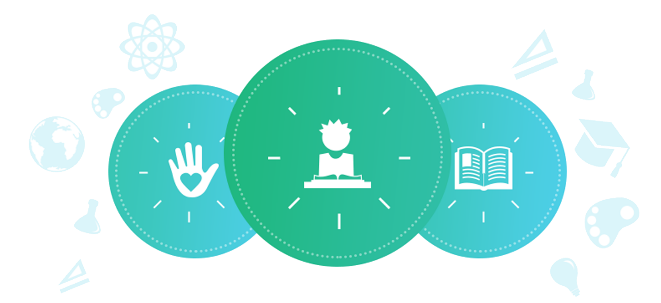 Клас: 9ти Учениците ще да направят анализ и разтълкуват годишни отчети на фондации и организации с нестопанска цел и ще обсъдят основните термини засягащи  темите бюджет, набиране и разпределение на средства.Продължителност: две занятия от 40 минутиЦели: Учениците ще:Да се запознаят с годишен отчет на НПО и да разпознават елементите на бюджета на НПО. Да се запознаят с термини като бюджет, набиране и разпределение на средства.Да покажат знания за процеса на изготвяне на бюджет посредством инструмент за тестване, разработен от инструктор. Материали: Моливи и хартияДостъп до интернет или екземпляри от годишни отчети на фондации или организации с нестопанска целВъпроси относно годишните отчети (Приложение №1)Предварителна подготовка за преподавателя:Намерете предварително няколко годишно отчета на НПО, които да предоставите на учениците по време на занятието.Инструкции: Въведете определението за „бюджет": ”Общата сума пари, определена за конкретна цел, включваща както приходи, така и разходи.” Проверете дали учениците разбират какво означават термините „приходи” и „разходи”. Въведете понятието „брутен приход” и „нетен приход”. Опитайте да провокирате учениците да дадат примери и ги запишете заедно на дъската. Запишете на дъската въпроса: „Ако разполагате с издръжка в рамките на 20 лева седмично, за какво ще похарчите парите си и защо? Смятате ли, че парите ще ви стигнат до следващата седмица?” Нека учениците да запишат очакваните разходи и реалните разходи, които са направили. Отделят се около пет минути, за да могат учениците да запишат отговорите си, а после още пет до десет за обсъждане на написаното, в зависимост от големината на класа.Разделете класа на групи от по трима-четирима ученика. Раздайте на всяка група по едно копие от годишен отчет на фондация или организация с нестопанска цел. Направете кратък преглед на термините, с които ще се сблъскат в тези отчети: активи, пасиви, приход, инвестиции, кредит и дебит. Обсъжда се термина „годишен отчет”, който за целите на занятието се дефинира като „доброволен отчет, който фондации, организации с нестопанска цел или корпоративни програми за отпускане на грантове (безвъзмездна помощ) изготвят, като така представят финансовата информация, свързана с дейността им по отпускане на грантове.”Раздайте на всяка група по едно копие от Приложение №1: „Въпроси относно годишния отчет” и възложете на всяка група да се опита да попълни приложението. Отговорите могат да бъдат намерени в самите годишни отчети. Определят се 15-20 минути за изпълнение на тази задача.Ето и формата на заданието, което да дадете на учениците при работата. „С моята група направихме анализ на годишния отчет на фондация/организация с нестопанска цел ”…………………………………………”. Сравнено с всички останали групи, които представиха информация за фондации или организации с нестопанска цел, аз съм убеден, че фондация/организация с нестопанска цел ”…………………………………………” следва да бъде подкрепена на базата на следната информация, която научих от техния годишен отчет.” Класът работи заедно, като всяка група представя заключенията, които е направила, при попълването на Приложение 1.БиблиографияВасилев, Стойне, Безплатна електронна книга за финансова грамотност, http://smartmoney.bg/bezplatna-elektronna-kniga-za-finansova-gramotnost  Фондация Инициатива за финансова грамотност, http://www.financialiteracy.eu/?page=home&lang=BG  Забавна финансова грамотност, http://zabavnifinansi.libruse.bg   Василев, Стойне, 15 урока за парите, на които да научите вашите деца,  http://smartmoney.bg/15-uroka-za-parite-na-koito-da-nauchite-vashite-deca Дижеронимо, Тереза. „Ръководство за доброволчество за ученици”. NJ: Career Press. 1995. Указания за подпомагане на младите хора да започнат дейност в сферата на благотворителността.Луис, Барбара A. „Ръководство за деца в областта на благотворителни проекти”. MN: Free Spirit Publishing. 1996. Указания за млади хора, които включват над 500 благотворителни проекта и организации, работещи в тази сфера.Приложение 1ВЪПРОСИ ЗА ГОДИШЕН ОТЧЕТМоля да отговорите на следните въпроси свързани с годишния отчет, с който разполагате. Ако не намерите информация, която да даде отговор на конкретен въпрос, отбележете с  „неприложимо“.  1.	Колко са общо активите на организацията?2.	Покажете дали има нарастване или намаляване на активите в сравнение с предходната година.3.	Колко са общо пасивите (задълженията) на организацията?4.	В какъв тип проекти инвестира ресурсите си тази фондация или организация с нестопанска цел? Запишете различните проекти.5.	Съществуват ли проекти, които имат приоритет? Защо смятате, че това е така?6.	Какви проекти не се разглеждат за финансиране? 7.	Какви са сроковете по грантовете и колко дълго трае процеса на разглеждане?8.	Кои са основните елементи в предложенията за грантове на тази фондация? Изисква ли се и още нещо в допълнение към предложението, когато се кандидатства за грант?9.	Колко служители има тази организация?10.	Колко са попечителите на тази организация? Оградете познати имена, ако има такива.11.	По какъв начин организацията следи получателите на грантове по отношение на  отчетността за получените средства?12.	Каква е мисията на организацията? Направете кратко резюме.13.	Какви грантове са одобрени наскоро? Цитирайте точните суми за всеки грант.14.	Какви възможности за заетост са налични в организацията?15.	По ваше мнение, кажете дали организацията е вярна на своята мисия или не?16.	Бихте ли искали да се ангажирате с тази организация? Защо бихте или не бихте дарили своето време или умения на тази организация?Вид на грантаКой го е получил и какъв е размерът?Проекти и дейности по всеки грант